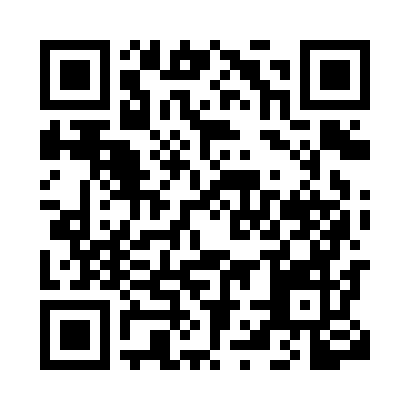 Prayer times for Pasman, CroatiaWed 1 May 2024 - Fri 31 May 2024High Latitude Method: NonePrayer Calculation Method: Muslim World LeagueAsar Calculation Method: ShafiPrayer times provided by https://www.salahtimes.comDateDayFajrSunriseDhuhrAsrMaghribIsha1Wed3:565:5012:564:518:029:492Thu3:545:4812:554:518:039:513Fri3:515:4712:554:518:049:524Sat3:495:4612:554:528:069:545Sun3:475:4412:554:528:079:566Mon3:455:4312:554:538:089:587Tue3:435:4212:554:538:0910:008Wed3:415:4012:554:538:1010:019Thu3:395:3912:554:548:1110:0310Fri3:375:3812:554:548:1210:0511Sat3:355:3712:554:548:1410:0712Sun3:345:3612:554:558:1510:0913Mon3:325:3412:554:558:1610:1014Tue3:305:3312:554:568:1710:1215Wed3:285:3212:554:568:1810:1416Thu3:265:3112:554:568:1910:1617Fri3:245:3012:554:578:2010:1718Sat3:225:2912:554:578:2110:1919Sun3:215:2812:554:578:2210:2120Mon3:195:2712:554:588:2310:2321Tue3:175:2612:554:588:2410:2422Wed3:165:2512:554:588:2510:2623Thu3:145:2512:554:598:2610:2824Fri3:125:2412:554:598:2710:2925Sat3:115:2312:554:598:2810:3126Sun3:095:2212:565:008:2910:3327Mon3:085:2212:565:008:3010:3428Tue3:065:2112:565:018:3110:3629Wed3:055:2012:565:018:3210:3730Thu3:045:2012:565:018:3310:3931Fri3:035:1912:565:028:3410:40